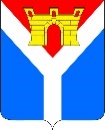 АДМИНИСТРАЦИЯ УСТЬ-ЛАБИНСКОГО ГОРОДСКОГО ПОСЕЛЕНИЯ УСТЬ-ЛАБИНСКОГО РАЙОНАП О С Т А Н О В Л Е Н И Еот 29.12.2022                                                                                                     № 982г. Усть-ЛабинскО внесении изменений в постановление администрации Усть-Лабинского городского поселения Усть-Лабинского района от 29 декабря 2021 г. № 1169«Об утверждении муниципальной программы «Проведение мероприятий по благоустройству территории поселения» В соответствии с Федеральным законом от 6 октября 2003 г. № 131-ФЗ 
«Об общих принципах организации местного самоуправления в Российской Федерации»,  постановлением администрации Усть-Лабинского городского поселения Усть-Лабинского района от 5 октября 2021 г. № 867  «Об утверждении порядка  принятия решения о разработке, формирования, реализации и оценки эффективности реализации муниципальных программ Усть-Лабинского городского поселения Усть-Лабинского района» (с изменениями 
от 29 ноября 2022 г. № 847), решением Совета Усть-Лабинского городского поселения Усть-Лабинского района от 14 декабря 2022 г. № 2 протокол № 46 
«О бюджете Усть-Лабинского городского поселения Усть-Лабинского района на 2023 год и на плановый период 2024 и 2025 годов» п о с т а н о в л я ю:1. Внести в постановление администрации Усть-Лабинского городского поселения Усть-Лабинского района от 29 декабря 2021 г. № 1169 «Об утверждении муниципальной программы «Проведение мероприятий по благоустройству территории поселения»» следующие изменения:1) пункт 3 изложить в следующей редакции:«3. Контроль за выполнением настоящего постановления возложить на заместителя главы Усть-Лабинского городского поселения Усть-Лабинского района Абрамова А. М.»;2) приложение изложить в новой редакции согласно приложению к настоящему постановлению.2. Признать утратившими силу:постановление администрации Усть-Лабинского городского поселения Усть-Лабинского района от 07 октября 2022 г. № 685 «О внесении изменений в постановление администрации Усть-Лабинского городского поселения 
Усть-Лабинского района от 29 декабря 2021 г. № 1169 «Об утверждении муниципальной программы «Проведение мероприятий по благоустройству территории поселения»»;постановление администрации Усть-Лабинского городского поселения Усть-Лабинского района от 30 ноября 2022 г. № 859 «О внесении изменений в постановление администрации Усть-Лабинского городского поселения 
Усть-Лабинского района от 29 декабря 2021 г. № 1169 «Об утверждении муниципальной программы «Проведение мероприятий по благоустройству территории поселения»»;3. Отделу по общим и организационным вопросам администрации            Усть-Лабинского городского поселения Усть-Лабинского района     (Владимирова М.А.) настоящее постановление разместить на официальном сайте администрации Усть-Лабинского городского поселения Усть-Лабинского района в информационно-телекоммуникационной сети «Интернет».4. Настоящее постановление вступает в силу с 01 января 2023 года.Глава Усть-Лабинского городского поселенияУсть-Лабинского района                                                                 С.А. ГайнюченкоПРИЛОЖЕНИЕ к постановлению администрации Усть-Лабинского городского поселения Усть-Лабинского районаот 29.12.2022 № 982«ПРИЛОЖЕНИЕУТВЕРЖДЕНАпостановлением администрацииУсть-Лабинского городского поселения Усть-Лабинского районаот 29.12.2021 № 1169 МУНИЦИПАЛЬНАЯ ПРОГРАММА «Проведение мероприятий по благоустройству территории поселения»Паспортмуниципальной программы «Проведение мероприятий по благоустройству территории поселения»1. Целевые показатели муниципальной программы.Целями муниципальной программы являются: 1. Создание благоприятных условий в рамках уличного освещения для жителей Усть-Лабинского городского поселения 2. Создание комфортной среды обитания и повышение качества жизни граждан путем наведения санитарного порядка и благоустройства территории Усть-Лабинского городского поселения3. Сохранение памятников истории и культуры4. Оказание услуг по очистке и уборке территории поселения, сбору отходов и содержанию мест захороненияДля достижения целей, поставленных муниципальной программой, необходимо осуществить бесперебойную работу уличного освещения, эффективную очистку от насекомых, наведение санитарного порядка путем ликвидации свалок и сбора бросового мусора на улицах города (в том числе на остановках, детских площадках, зонах отдыха) и прочее благоустройство 
Усть-Лабинского городского поселения Усть-Лабинском района.Целевые показатели муниципальной программы отражены в приложение № 1.	Сроки реализации муниципальной программы: 2022 -2025 гг. 2. Перечень основных мероприятий муниципальной программы.     Финансирование мероприятий программы из бюджета Усть-Лабинского городского поселения Усть-Лабинского района осуществляется в объемах, установленных программой, и в соответствии с титульным списком, утверждаемым распоряжением администрации Усть-Лабинского городского поселения Усть-Лабинского района. Перечень мероприятий муниципальной программы изложен в приложение № 2.3. Методика оценки эффективности реализации муниципальной программы.Оценка эффективности реализации мероприятий муниципальной программы осуществляется в целях определения фактического вклада результатов муниципальной программы в наведение санитарного порядка и его поддержание, а также прочее благоустройств Усть-Лабинского городского поселения и основана на оценке её результативности с учётом объёма ресурсов, направленных на её реализацию.Эффективность выполнения муниципальной программы оценивается как степень достижения запланированных результатов и основных мероприятий, входящих в её состав.Методика оценки эффективности реализации муниципальной программы основывается на принципе сопоставления фактически достигнутых значений целевых показателей с их плановыми значениями по результатам отчётного года.Оценка эффективности реализации муниципальной программы «Проведение мероприятий по благоустройству территории поселения» за 2022 г. признается высокой.Продолжение функционирования данной программы обусловлено потребностью в финансировании мероприятий программы.4. Механизм реализации муниципальной программы и контроль  за ее выполнением.Реализация муниципальной программы осуществляется путём выполнения программных мероприятий в составе, содержании, объёмах и сроках, предусмотренных ею. Ответственность за выполнение мероприятий лежит на исполнителях мероприятий муниципальной программы.Общее управление муниципальной программой осуществляет координатор муниципальной программы. Требования координатора муниципальной программы являются обязательными для исполнителей мероприятий муниципальной программы.	Контроль за выполнением мероприятий муниципальной программы осуществляет специалист отдела по вопросам жилищно-коммунального хозяйства и благоустройства администрации Усть-Лабинского городского поселения Усть-Лабинского района.Начальник отдела по вопросам жилищно-коммунального хозяйстваи благоустройства администрации Усть-Лабинского городского поселения Усть-Лабинского района							С.А. ЛеонидовПРИЛОЖЕНИЕ 1к муниципальной программе«Проведение мероприятий по благоустройству территории поселения»   Цели, задачи и целевые показатели муниципальной программы«Проведение мероприятий по благоустройству территории поселения»Начальник отдела по вопросам жилищно-коммунального хозяйстваи благоустройства администрации Усть-Лабинского городского поселения Усть-Лабинского района							С.А. Леонидов			ПРИЛОЖЕНИЕ 2		 	к муниципальной программе		 	«Проведение мероприятий поблагоустройству территории поселения»ПЕРЕЧЕНЬосновных мероприятий муниципальной программы«Проведение мероприятий по благоустройству территории поселения»												             ».Начальник отдела по вопросамжилищно-коммунального хозяйства и благоустройства администрации Усть-Лабинского городского поселенияУсть-Лабинского района						           С.А. Леонидов Координатор муниципальной программыОтдел по вопросам жилищно-коммунального хозяйства и благоустройства администрации Усть-Лабинского городского поселения Усть-Лабинского районаОтдел по вопросам жилищно-коммунального хозяйства и благоустройства администрации Усть-Лабинского городского поселения Усть-Лабинского районаОтдел по вопросам жилищно-коммунального хозяйства и благоустройства администрации Усть-Лабинского городского поселения Усть-Лабинского районаОтдел по вопросам жилищно-коммунального хозяйства и благоустройства администрации Усть-Лабинского городского поселения Усть-Лабинского районаОтдел по вопросам жилищно-коммунального хозяйства и благоустройства администрации Усть-Лабинского городского поселения Усть-Лабинского районаОтдел по вопросам жилищно-коммунального хозяйства и благоустройства администрации Усть-Лабинского городского поселения Усть-Лабинского районаУчастники муниципальной  программы          1. Муниципальное казенное учреждение Усть-Лабинского городского поселения Усть-Лабинского района «Административно-техническое управление»2. Муниципальное бюджетное учреждение «Город» Усть-Лабинского городского поселения Усть-Лабинского района1. Муниципальное казенное учреждение Усть-Лабинского городского поселения Усть-Лабинского района «Административно-техническое управление»2. Муниципальное бюджетное учреждение «Город» Усть-Лабинского городского поселения Усть-Лабинского района1. Муниципальное казенное учреждение Усть-Лабинского городского поселения Усть-Лабинского района «Административно-техническое управление»2. Муниципальное бюджетное учреждение «Город» Усть-Лабинского городского поселения Усть-Лабинского района1. Муниципальное казенное учреждение Усть-Лабинского городского поселения Усть-Лабинского района «Административно-техническое управление»2. Муниципальное бюджетное учреждение «Город» Усть-Лабинского городского поселения Усть-Лабинского района1. Муниципальное казенное учреждение Усть-Лабинского городского поселения Усть-Лабинского района «Административно-техническое управление»2. Муниципальное бюджетное учреждение «Город» Усть-Лабинского городского поселения Усть-Лабинского района1. Муниципальное казенное учреждение Усть-Лабинского городского поселения Усть-Лабинского района «Административно-техническое управление»2. Муниципальное бюджетное учреждение «Город» Усть-Лабинского городского поселения Усть-Лабинского районаПодпрограммы муниципальной программыНе предусмотреныНе предусмотреныНе предусмотреныНе предусмотреныНе предусмотреныНе предусмотреныЦель муниципальной программы  1. Создание благоприятных условий в рамках уличного освещения для жителей Усть-Лабинского городского поселения 2. Создание комфортной среды обитания и повышение качества жизни граждан путем наведения санитарного порядка и благоустройства территории Усть-Лабинского городского поселения3. Сохранение памятников истории и культуры4. Оказание услуг по очистке и уборке территории поселения, сбору отходов и содержанию мест захоронения  1. Создание благоприятных условий в рамках уличного освещения для жителей Усть-Лабинского городского поселения 2. Создание комфортной среды обитания и повышение качества жизни граждан путем наведения санитарного порядка и благоустройства территории Усть-Лабинского городского поселения3. Сохранение памятников истории и культуры4. Оказание услуг по очистке и уборке территории поселения, сбору отходов и содержанию мест захоронения  1. Создание благоприятных условий в рамках уличного освещения для жителей Усть-Лабинского городского поселения 2. Создание комфортной среды обитания и повышение качества жизни граждан путем наведения санитарного порядка и благоустройства территории Усть-Лабинского городского поселения3. Сохранение памятников истории и культуры4. Оказание услуг по очистке и уборке территории поселения, сбору отходов и содержанию мест захоронения  1. Создание благоприятных условий в рамках уличного освещения для жителей Усть-Лабинского городского поселения 2. Создание комфортной среды обитания и повышение качества жизни граждан путем наведения санитарного порядка и благоустройства территории Усть-Лабинского городского поселения3. Сохранение памятников истории и культуры4. Оказание услуг по очистке и уборке территории поселения, сбору отходов и содержанию мест захоронения  1. Создание благоприятных условий в рамках уличного освещения для жителей Усть-Лабинского городского поселения 2. Создание комфортной среды обитания и повышение качества жизни граждан путем наведения санитарного порядка и благоустройства территории Усть-Лабинского городского поселения3. Сохранение памятников истории и культуры4. Оказание услуг по очистке и уборке территории поселения, сбору отходов и содержанию мест захоронения  1. Создание благоприятных условий в рамках уличного освещения для жителей Усть-Лабинского городского поселения 2. Создание комфортной среды обитания и повышение качества жизни граждан путем наведения санитарного порядка и благоустройства территории Усть-Лабинского городского поселения3. Сохранение памятников истории и культуры4. Оказание услуг по очистке и уборке территории поселения, сбору отходов и содержанию мест захоронения Задачи муниципальной программы 1. Проведение технического обслуживания уличного освещения на территории поселения2. Обеспечение санитарного порядка на территории поселения, поддержка работы памятника «Вечного огня», оказание услуг в обращении с бездомными животными, приведение в качественное состояние элементов благоустройства в г. Усть-Лабинске3. Восстановление воинских захоронений на территории Усть-Лабинского городского поселения4. Очистка территории поселения от свалок, мусора, очистка контейнерных площадок от крупногабаритного мусора, сбор бросового мусора, веток и содержание мест захоронения (вырубка поросли, покос сорной растительности, очистка от мусора и снега)1. Проведение технического обслуживания уличного освещения на территории поселения2. Обеспечение санитарного порядка на территории поселения, поддержка работы памятника «Вечного огня», оказание услуг в обращении с бездомными животными, приведение в качественное состояние элементов благоустройства в г. Усть-Лабинске3. Восстановление воинских захоронений на территории Усть-Лабинского городского поселения4. Очистка территории поселения от свалок, мусора, очистка контейнерных площадок от крупногабаритного мусора, сбор бросового мусора, веток и содержание мест захоронения (вырубка поросли, покос сорной растительности, очистка от мусора и снега)1. Проведение технического обслуживания уличного освещения на территории поселения2. Обеспечение санитарного порядка на территории поселения, поддержка работы памятника «Вечного огня», оказание услуг в обращении с бездомными животными, приведение в качественное состояние элементов благоустройства в г. Усть-Лабинске3. Восстановление воинских захоронений на территории Усть-Лабинского городского поселения4. Очистка территории поселения от свалок, мусора, очистка контейнерных площадок от крупногабаритного мусора, сбор бросового мусора, веток и содержание мест захоронения (вырубка поросли, покос сорной растительности, очистка от мусора и снега)1. Проведение технического обслуживания уличного освещения на территории поселения2. Обеспечение санитарного порядка на территории поселения, поддержка работы памятника «Вечного огня», оказание услуг в обращении с бездомными животными, приведение в качественное состояние элементов благоустройства в г. Усть-Лабинске3. Восстановление воинских захоронений на территории Усть-Лабинского городского поселения4. Очистка территории поселения от свалок, мусора, очистка контейнерных площадок от крупногабаритного мусора, сбор бросового мусора, веток и содержание мест захоронения (вырубка поросли, покос сорной растительности, очистка от мусора и снега)1. Проведение технического обслуживания уличного освещения на территории поселения2. Обеспечение санитарного порядка на территории поселения, поддержка работы памятника «Вечного огня», оказание услуг в обращении с бездомными животными, приведение в качественное состояние элементов благоустройства в г. Усть-Лабинске3. Восстановление воинских захоронений на территории Усть-Лабинского городского поселения4. Очистка территории поселения от свалок, мусора, очистка контейнерных площадок от крупногабаритного мусора, сбор бросового мусора, веток и содержание мест захоронения (вырубка поросли, покос сорной растительности, очистка от мусора и снега)1. Проведение технического обслуживания уличного освещения на территории поселения2. Обеспечение санитарного порядка на территории поселения, поддержка работы памятника «Вечного огня», оказание услуг в обращении с бездомными животными, приведение в качественное состояние элементов благоустройства в г. Усть-Лабинске3. Восстановление воинских захоронений на территории Усть-Лабинского городского поселения4. Очистка территории поселения от свалок, мусора, очистка контейнерных площадок от крупногабаритного мусора, сбор бросового мусора, веток и содержание мест захоронения (вырубка поросли, покос сорной растительности, очистка от мусора и снега)Перечень целевых показателей муниципальной программыРемонт и техническое обслуживание уличного освещенияПроведение энергоэффективных мероприятий, направленных на энергосбережение и повышение энергетической эффективности использования электрической энергии при эксплуатации системы уличного (наружного) освещенияТехническое присоединение к источникам электроснабженияСодержание памятника «Вечный огонь»Работы по санитарной очистке территории детских площадок, парков, скверов и поименной реки Кубань в границах г. Усть-Лабинска (борьба с комарами)Приобретение контейнеров для раздельного сбора ТКООказание услуг по осуществлению деятельности по обращению с животными без владельцев (бродячие собаки)Сбор коммунальных отходов посредством урн, контейнеров (автобусные остановки, детские площадки)Сбор коммунальных отходов посредством контейнеров (озеро, ярмарка, кладбище)Уборка несанкционированных свалокУборка городских территорий (сбор бросового мусора)Санитарная очистка (контейнерные площадки)Санитарная очистка территории (сбор и вывоз веток с контейнерных площадок)Содержание мест захоронения:  - вырубка поросли,  - покос сорной растительности,  - подметание,  - очистка территории от мусора,  - очистка территории от снегаПогребение отдельных категорий граждан (без определенного места жительства)Обустройство покрытия детской спортивно-игровой площадки с использованием бетонного основания по ул. АгарковаПриобретение аншлагов с наименованием улицПриобретение и установка детского спортивно-игрового оборудованияПриобретение и монтаж малых архитектурных форм в сквере по ул. Ленина в г. Усть-ЛабинскеИзготовление и установка гранитной плиты на воинском захоронении «Братская могила советских воинов, погибших в боях с фашистскими захватчиками, 1942-1943 годы»Оказание услуг по подготовке технического заключения о необходимости проведения мероприятий по обеспечению требуемого снижения уровня шума Мероприятия по восстановлению (ремонту, реставрации, благоустройству) воинских захороненийРемонт и техническое обслуживание уличного освещенияПроведение энергоэффективных мероприятий, направленных на энергосбережение и повышение энергетической эффективности использования электрической энергии при эксплуатации системы уличного (наружного) освещенияТехническое присоединение к источникам электроснабженияСодержание памятника «Вечный огонь»Работы по санитарной очистке территории детских площадок, парков, скверов и поименной реки Кубань в границах г. Усть-Лабинска (борьба с комарами)Приобретение контейнеров для раздельного сбора ТКООказание услуг по осуществлению деятельности по обращению с животными без владельцев (бродячие собаки)Сбор коммунальных отходов посредством урн, контейнеров (автобусные остановки, детские площадки)Сбор коммунальных отходов посредством контейнеров (озеро, ярмарка, кладбище)Уборка несанкционированных свалокУборка городских территорий (сбор бросового мусора)Санитарная очистка (контейнерные площадки)Санитарная очистка территории (сбор и вывоз веток с контейнерных площадок)Содержание мест захоронения:  - вырубка поросли,  - покос сорной растительности,  - подметание,  - очистка территории от мусора,  - очистка территории от снегаПогребение отдельных категорий граждан (без определенного места жительства)Обустройство покрытия детской спортивно-игровой площадки с использованием бетонного основания по ул. АгарковаПриобретение аншлагов с наименованием улицПриобретение и установка детского спортивно-игрового оборудованияПриобретение и монтаж малых архитектурных форм в сквере по ул. Ленина в г. Усть-ЛабинскеИзготовление и установка гранитной плиты на воинском захоронении «Братская могила советских воинов, погибших в боях с фашистскими захватчиками, 1942-1943 годы»Оказание услуг по подготовке технического заключения о необходимости проведения мероприятий по обеспечению требуемого снижения уровня шума Мероприятия по восстановлению (ремонту, реставрации, благоустройству) воинских захороненийРемонт и техническое обслуживание уличного освещенияПроведение энергоэффективных мероприятий, направленных на энергосбережение и повышение энергетической эффективности использования электрической энергии при эксплуатации системы уличного (наружного) освещенияТехническое присоединение к источникам электроснабженияСодержание памятника «Вечный огонь»Работы по санитарной очистке территории детских площадок, парков, скверов и поименной реки Кубань в границах г. Усть-Лабинска (борьба с комарами)Приобретение контейнеров для раздельного сбора ТКООказание услуг по осуществлению деятельности по обращению с животными без владельцев (бродячие собаки)Сбор коммунальных отходов посредством урн, контейнеров (автобусные остановки, детские площадки)Сбор коммунальных отходов посредством контейнеров (озеро, ярмарка, кладбище)Уборка несанкционированных свалокУборка городских территорий (сбор бросового мусора)Санитарная очистка (контейнерные площадки)Санитарная очистка территории (сбор и вывоз веток с контейнерных площадок)Содержание мест захоронения:  - вырубка поросли,  - покос сорной растительности,  - подметание,  - очистка территории от мусора,  - очистка территории от снегаПогребение отдельных категорий граждан (без определенного места жительства)Обустройство покрытия детской спортивно-игровой площадки с использованием бетонного основания по ул. АгарковаПриобретение аншлагов с наименованием улицПриобретение и установка детского спортивно-игрового оборудованияПриобретение и монтаж малых архитектурных форм в сквере по ул. Ленина в г. Усть-ЛабинскеИзготовление и установка гранитной плиты на воинском захоронении «Братская могила советских воинов, погибших в боях с фашистскими захватчиками, 1942-1943 годы»Оказание услуг по подготовке технического заключения о необходимости проведения мероприятий по обеспечению требуемого снижения уровня шума Мероприятия по восстановлению (ремонту, реставрации, благоустройству) воинских захороненийРемонт и техническое обслуживание уличного освещенияПроведение энергоэффективных мероприятий, направленных на энергосбережение и повышение энергетической эффективности использования электрической энергии при эксплуатации системы уличного (наружного) освещенияТехническое присоединение к источникам электроснабженияСодержание памятника «Вечный огонь»Работы по санитарной очистке территории детских площадок, парков, скверов и поименной реки Кубань в границах г. Усть-Лабинска (борьба с комарами)Приобретение контейнеров для раздельного сбора ТКООказание услуг по осуществлению деятельности по обращению с животными без владельцев (бродячие собаки)Сбор коммунальных отходов посредством урн, контейнеров (автобусные остановки, детские площадки)Сбор коммунальных отходов посредством контейнеров (озеро, ярмарка, кладбище)Уборка несанкционированных свалокУборка городских территорий (сбор бросового мусора)Санитарная очистка (контейнерные площадки)Санитарная очистка территории (сбор и вывоз веток с контейнерных площадок)Содержание мест захоронения:  - вырубка поросли,  - покос сорной растительности,  - подметание,  - очистка территории от мусора,  - очистка территории от снегаПогребение отдельных категорий граждан (без определенного места жительства)Обустройство покрытия детской спортивно-игровой площадки с использованием бетонного основания по ул. АгарковаПриобретение аншлагов с наименованием улицПриобретение и установка детского спортивно-игрового оборудованияПриобретение и монтаж малых архитектурных форм в сквере по ул. Ленина в г. Усть-ЛабинскеИзготовление и установка гранитной плиты на воинском захоронении «Братская могила советских воинов, погибших в боях с фашистскими захватчиками, 1942-1943 годы»Оказание услуг по подготовке технического заключения о необходимости проведения мероприятий по обеспечению требуемого снижения уровня шума Мероприятия по восстановлению (ремонту, реставрации, благоустройству) воинских захороненийРемонт и техническое обслуживание уличного освещенияПроведение энергоэффективных мероприятий, направленных на энергосбережение и повышение энергетической эффективности использования электрической энергии при эксплуатации системы уличного (наружного) освещенияТехническое присоединение к источникам электроснабженияСодержание памятника «Вечный огонь»Работы по санитарной очистке территории детских площадок, парков, скверов и поименной реки Кубань в границах г. Усть-Лабинска (борьба с комарами)Приобретение контейнеров для раздельного сбора ТКООказание услуг по осуществлению деятельности по обращению с животными без владельцев (бродячие собаки)Сбор коммунальных отходов посредством урн, контейнеров (автобусные остановки, детские площадки)Сбор коммунальных отходов посредством контейнеров (озеро, ярмарка, кладбище)Уборка несанкционированных свалокУборка городских территорий (сбор бросового мусора)Санитарная очистка (контейнерные площадки)Санитарная очистка территории (сбор и вывоз веток с контейнерных площадок)Содержание мест захоронения:  - вырубка поросли,  - покос сорной растительности,  - подметание,  - очистка территории от мусора,  - очистка территории от снегаПогребение отдельных категорий граждан (без определенного места жительства)Обустройство покрытия детской спортивно-игровой площадки с использованием бетонного основания по ул. АгарковаПриобретение аншлагов с наименованием улицПриобретение и установка детского спортивно-игрового оборудованияПриобретение и монтаж малых архитектурных форм в сквере по ул. Ленина в г. Усть-ЛабинскеИзготовление и установка гранитной плиты на воинском захоронении «Братская могила советских воинов, погибших в боях с фашистскими захватчиками, 1942-1943 годы»Оказание услуг по подготовке технического заключения о необходимости проведения мероприятий по обеспечению требуемого снижения уровня шума Мероприятия по восстановлению (ремонту, реставрации, благоустройству) воинских захороненийРемонт и техническое обслуживание уличного освещенияПроведение энергоэффективных мероприятий, направленных на энергосбережение и повышение энергетической эффективности использования электрической энергии при эксплуатации системы уличного (наружного) освещенияТехническое присоединение к источникам электроснабженияСодержание памятника «Вечный огонь»Работы по санитарной очистке территории детских площадок, парков, скверов и поименной реки Кубань в границах г. Усть-Лабинска (борьба с комарами)Приобретение контейнеров для раздельного сбора ТКООказание услуг по осуществлению деятельности по обращению с животными без владельцев (бродячие собаки)Сбор коммунальных отходов посредством урн, контейнеров (автобусные остановки, детские площадки)Сбор коммунальных отходов посредством контейнеров (озеро, ярмарка, кладбище)Уборка несанкционированных свалокУборка городских территорий (сбор бросового мусора)Санитарная очистка (контейнерные площадки)Санитарная очистка территории (сбор и вывоз веток с контейнерных площадок)Содержание мест захоронения:  - вырубка поросли,  - покос сорной растительности,  - подметание,  - очистка территории от мусора,  - очистка территории от снегаПогребение отдельных категорий граждан (без определенного места жительства)Обустройство покрытия детской спортивно-игровой площадки с использованием бетонного основания по ул. АгарковаПриобретение аншлагов с наименованием улицПриобретение и установка детского спортивно-игрового оборудованияПриобретение и монтаж малых архитектурных форм в сквере по ул. Ленина в г. Усть-ЛабинскеИзготовление и установка гранитной плиты на воинском захоронении «Братская могила советских воинов, погибших в боях с фашистскими захватчиками, 1942-1943 годы»Оказание услуг по подготовке технического заключения о необходимости проведения мероприятий по обеспечению требуемого снижения уровня шума Мероприятия по восстановлению (ремонту, реставрации, благоустройству) воинских захороненийЭтапы и сроки реализации муниципальной программы2022-20252022-20252022-20252022-20252022-20252022-2025Объем финансирования муниципальной программы, тыс. рублей Объем финансирования муниципальной программы, тыс. рублей всегов разрезе источников финансированияв разрезе источников финансированияв разрезе источников финансированияв разрезе источников финансированияГоды реализацииГоды реализациивсегофедеральный бюджеткраевой бюджетместный бюджетвнебюджетные источники2022202238187,10,01224,836962,30,02023202333510,00,00,033510,00,02024202433295,90,00,033295,90,02025202533947,50,00,033947,50,0ВсегоВсего138940,50,01224,8137715,70,0расходы, связанные с реализацией проектов или программрасходы, связанные с реализацией проектов или программрасходы, связанные с реализацией проектов или программрасходы, связанные с реализацией проектов или программрасходы, связанные с реализацией проектов или программрасходы, связанные с реализацией проектов или программрасходы, связанные с реализацией проектов или программ2022202238187,10,01224,836962,30,02023202333510,00,00,033510,00,02024202433295,90,00,033295,90,02025202533947,50,00,033947,50,0ВсегоВсего138940,50,01224,8137715,70,0№п/пНаименование целевого показателяЕдиница измеренияСтатус*Значение показателейЗначение показателейЗначение показателейЗначение показателей№п/пНаименование целевого показателяЕдиница измеренияСтатус*2022202320242025123456781Муниципальная программа «Проведение мероприятий по благоустройству территории поселения годы»Муниципальная программа «Проведение мероприятий по благоустройству территории поселения годы»Муниципальная программа «Проведение мероприятий по благоустройству территории поселения годы»Муниципальная программа «Проведение мероприятий по благоустройству территории поселения годы»Муниципальная программа «Проведение мероприятий по благоустройству территории поселения годы»Муниципальная программа «Проведение мероприятий по благоустройству территории поселения годы»Муниципальная программа «Проведение мероприятий по благоустройству территории поселения годы»Цель: 1. Создание благоприятных условий в рамках уличного освещения для жителей Усть-Лабинского городского поселения 2. Создание комфортной среды обитания и повышение качества жизни граждан путем наведения санитарного порядка и благоустройства территории Усть-Лабинского городского поселения3. Сохранение памятников истории и культуры4. Оказание услуг по очистке и уборке территории поселения, сбору отходов и содержанию мест захороненияЦель: 1. Создание благоприятных условий в рамках уличного освещения для жителей Усть-Лабинского городского поселения 2. Создание комфортной среды обитания и повышение качества жизни граждан путем наведения санитарного порядка и благоустройства территории Усть-Лабинского городского поселения3. Сохранение памятников истории и культуры4. Оказание услуг по очистке и уборке территории поселения, сбору отходов и содержанию мест захороненияЦель: 1. Создание благоприятных условий в рамках уличного освещения для жителей Усть-Лабинского городского поселения 2. Создание комфортной среды обитания и повышение качества жизни граждан путем наведения санитарного порядка и благоустройства территории Усть-Лабинского городского поселения3. Сохранение памятников истории и культуры4. Оказание услуг по очистке и уборке территории поселения, сбору отходов и содержанию мест захороненияЦель: 1. Создание благоприятных условий в рамках уличного освещения для жителей Усть-Лабинского городского поселения 2. Создание комфортной среды обитания и повышение качества жизни граждан путем наведения санитарного порядка и благоустройства территории Усть-Лабинского городского поселения3. Сохранение памятников истории и культуры4. Оказание услуг по очистке и уборке территории поселения, сбору отходов и содержанию мест захороненияЦель: 1. Создание благоприятных условий в рамках уличного освещения для жителей Усть-Лабинского городского поселения 2. Создание комфортной среды обитания и повышение качества жизни граждан путем наведения санитарного порядка и благоустройства территории Усть-Лабинского городского поселения3. Сохранение памятников истории и культуры4. Оказание услуг по очистке и уборке территории поселения, сбору отходов и содержанию мест захороненияЦель: 1. Создание благоприятных условий в рамках уличного освещения для жителей Усть-Лабинского городского поселения 2. Создание комфортной среды обитания и повышение качества жизни граждан путем наведения санитарного порядка и благоустройства территории Усть-Лабинского городского поселения3. Сохранение памятников истории и культуры4. Оказание услуг по очистке и уборке территории поселения, сбору отходов и содержанию мест захороненияЦель: 1. Создание благоприятных условий в рамках уличного освещения для жителей Усть-Лабинского городского поселения 2. Создание комфортной среды обитания и повышение качества жизни граждан путем наведения санитарного порядка и благоустройства территории Усть-Лабинского городского поселения3. Сохранение памятников истории и культуры4. Оказание услуг по очистке и уборке территории поселения, сбору отходов и содержанию мест захороненияЗадача: 1. Проведение технического обслуживания уличного освещения на территории поселения2. Обеспечение санитарного порядка на территории поселения, поддержка работы памятника «Вечного огня», оказание услуг в обращении с бездомными животными, приведение в качественное состояние элементов благоустройства в г. Усть-Лабинске3. Восстановление воинских захоронений на территории Усть-Лабинского городского поселения4. Очистка территории поселения от свалок, мусора, очистка контейнерных площадок от крупногабаритного мусора, сбор бросового мусора, веток и содержание мест захоронения (вырубка поросли, покос сорной растительности, очистка от мусора и снега)Задача: 1. Проведение технического обслуживания уличного освещения на территории поселения2. Обеспечение санитарного порядка на территории поселения, поддержка работы памятника «Вечного огня», оказание услуг в обращении с бездомными животными, приведение в качественное состояние элементов благоустройства в г. Усть-Лабинске3. Восстановление воинских захоронений на территории Усть-Лабинского городского поселения4. Очистка территории поселения от свалок, мусора, очистка контейнерных площадок от крупногабаритного мусора, сбор бросового мусора, веток и содержание мест захоронения (вырубка поросли, покос сорной растительности, очистка от мусора и снега)Задача: 1. Проведение технического обслуживания уличного освещения на территории поселения2. Обеспечение санитарного порядка на территории поселения, поддержка работы памятника «Вечного огня», оказание услуг в обращении с бездомными животными, приведение в качественное состояние элементов благоустройства в г. Усть-Лабинске3. Восстановление воинских захоронений на территории Усть-Лабинского городского поселения4. Очистка территории поселения от свалок, мусора, очистка контейнерных площадок от крупногабаритного мусора, сбор бросового мусора, веток и содержание мест захоронения (вырубка поросли, покос сорной растительности, очистка от мусора и снега)Задача: 1. Проведение технического обслуживания уличного освещения на территории поселения2. Обеспечение санитарного порядка на территории поселения, поддержка работы памятника «Вечного огня», оказание услуг в обращении с бездомными животными, приведение в качественное состояние элементов благоустройства в г. Усть-Лабинске3. Восстановление воинских захоронений на территории Усть-Лабинского городского поселения4. Очистка территории поселения от свалок, мусора, очистка контейнерных площадок от крупногабаритного мусора, сбор бросового мусора, веток и содержание мест захоронения (вырубка поросли, покос сорной растительности, очистка от мусора и снега)Задача: 1. Проведение технического обслуживания уличного освещения на территории поселения2. Обеспечение санитарного порядка на территории поселения, поддержка работы памятника «Вечного огня», оказание услуг в обращении с бездомными животными, приведение в качественное состояние элементов благоустройства в г. Усть-Лабинске3. Восстановление воинских захоронений на территории Усть-Лабинского городского поселения4. Очистка территории поселения от свалок, мусора, очистка контейнерных площадок от крупногабаритного мусора, сбор бросового мусора, веток и содержание мест захоронения (вырубка поросли, покос сорной растительности, очистка от мусора и снега)Задача: 1. Проведение технического обслуживания уличного освещения на территории поселения2. Обеспечение санитарного порядка на территории поселения, поддержка работы памятника «Вечного огня», оказание услуг в обращении с бездомными животными, приведение в качественное состояние элементов благоустройства в г. Усть-Лабинске3. Восстановление воинских захоронений на территории Усть-Лабинского городского поселения4. Очистка территории поселения от свалок, мусора, очистка контейнерных площадок от крупногабаритного мусора, сбор бросового мусора, веток и содержание мест захоронения (вырубка поросли, покос сорной растительности, очистка от мусора и снега)Задача: 1. Проведение технического обслуживания уличного освещения на территории поселения2. Обеспечение санитарного порядка на территории поселения, поддержка работы памятника «Вечного огня», оказание услуг в обращении с бездомными животными, приведение в качественное состояние элементов благоустройства в г. Усть-Лабинске3. Восстановление воинских захоронений на территории Усть-Лабинского городского поселения4. Очистка территории поселения от свалок, мусора, очистка контейнерных площадок от крупногабаритного мусора, сбор бросового мусора, веток и содержание мест захоронения (вырубка поросли, покос сорной растительности, очистка от мусора и снега)1.1Ремонт и техническое обслуживание уличного освещенияшт31551551551551.2Проведение энергоэффективных мероприятий, направленных на энергосбережение и повышение энергетической эффективности использования электрической энергии при эксплуатации системы уличного (наружного) освещенияшт331173117311731171.3Содержание памятника «Вечный огонь»шт311111.4Работы по санитарной очистке территории детских площадок, парков, скверов и пойменной части реки Кубань в границах г. Усть-Лабинска (борьба с комарами)га3727272721.5Приобретение мусорных контейнеров для раздельного сбора ТКО шт3023001.6Санитарная очистка территории (сбор и вывоз веток с контейнерных площадок)м331 3001 0121 0011 0011.7Сбор коммунальных отходов посредством контейнеров (озеро,  ярмарка, кладбище)м335 2002 5002 5002 5001.8Сбор коммунальных отходов посредством урн, контейнеров (автобусные остановки, детские площадки)т32652502532531.9Уборка несанкционированных свалокт38808008009001.10Уборка городских территорий (сбор бросового мусора)м234 000 1002 000 4172 000 1272 220 1141.11Санитарная очистка (контейнерные площадки)т34 3152 8502 8003 0001.12Содержание мест захоронения (вырубка поросли)м233 6502 0002 0002 0001.13Содержание мест захоронения (покос сорной растительности)м23106 00060 50060 00060 5001.14Содержание мест захоронения (подметание)м2327 00023 00023 00023 0001.15Содержание мест захоронения (очистка от мусора)м23140 00795 25095 20095 2501.16Содержание мест захоронения (очистка от снега)м233 6502 0002 0002 0001.17Погребение отдельных категорий граждан (без определенного места жительства )чел3141212121.18Оказание услуг по осуществлению деятельности по обращению с животными без владельцев (бродячие собаки) шт.3304040401.19 Мероприятия по восстановлению (ремонту, реставрации, благоустройству) воинских захоронений шт.330001.20Обустройство покрытия детской спортивно-игровой площадки с использованием бетонного основания по ул. Агарковаед.310001.21Приобретение аншлагов с наименованием улицшт.3650001.22Приобретение и установка детского спортивно-игрового оборудованияед..310001.23Приобретение и монтаж малых архитектурных форм в сквере по ул. Ленина в г. Усть-Лабинске ед.310001.24Изготовление и установка гранитной плиты на воинском захоронении «Братская могила советских воинов, погибших в боях с фашистскими захватчиками, 1942-1943 годы»шт.310001.25Оказание услуг по подготовке технического заключения о необходимости проведения мероприятий по обеспечению требуемого снижения уровня шумашт.310001.26Техническое присоединение к источникам электроснабженияшт.30555N
п/пНаименование мероприятияСтатус (*)Годы реализацииОбъем финансирования, тыс. рублейОбъем финансирования, тыс. рублейОбъем финансирования, тыс. рублейОбъем финансирования, тыс. рублейОбъем финансирования, тыс. рублейНепосредственный результат реализации мероприятияМуниципальный заказчик, исполнитель основного мероприятияN
п/пНаименование мероприятияСтатус (*)Годы реализациивсегов разрезе источников финансированияв разрезе источников финансированияв разрезе источников финансированияв разрезе источников финансированияНепосредственный результат реализации мероприятияМуниципальный заказчик, исполнитель основного мероприятияN
п/пНаименование мероприятияСтатус (*)Годы реализациивсегофедеральный бюджеткраевой бюджетместный бюджетвнебюджетные источникиНепосредственный результат реализации мероприятияМуниципальный заказчик, исполнитель основного мероприятия12345678910111Цель 1Создание благоприятных условий в рамках уличного освещения для жителей 
Усть-Лабинского городского поселенияСоздание благоприятных условий в рамках уличного освещения для жителей 
Усть-Лабинского городского поселенияСоздание благоприятных условий в рамках уличного освещения для жителей 
Усть-Лабинского городского поселенияСоздание благоприятных условий в рамках уличного освещения для жителей 
Усть-Лабинского городского поселенияСоздание благоприятных условий в рамках уличного освещения для жителей 
Усть-Лабинского городского поселенияСоздание благоприятных условий в рамках уличного освещения для жителей 
Усть-Лабинского городского поселенияСоздание благоприятных условий в рамках уличного освещения для жителей 
Усть-Лабинского городского поселенияСоздание благоприятных условий в рамках уличного освещения для жителей 
Усть-Лабинского городского поселенияСоздание благоприятных условий в рамках уличного освещения для жителей 
Усть-Лабинского городского поселения1.1Задача 1.1Проведение технического обслуживания уличного освещения на территории поселенияПроведение технического обслуживания уличного освещения на территории поселенияПроведение технического обслуживания уличного освещения на территории поселенияПроведение технического обслуживания уличного освещения на территории поселенияПроведение технического обслуживания уличного освещения на территории поселенияПроведение технического обслуживания уличного освещения на территории поселенияПроведение технического обслуживания уличного освещения на территории поселенияПроведение технического обслуживания уличного освещения на территории поселенияПроведение технического обслуживания уличного освещения на территории поселения1.1.1Ремонт и техническое обслуживание уличного освещения 320221935,50,00,01935,50,0Бесперебойная работа уличного освещенияОтдел по вопросам жилищно-коммунального хозяйства и благоустройства Усть-Лабинского городского поселения Усть-Лабинского района, МКУ УГП «АТУ»1.1.1Ремонт и техническое обслуживание уличного освещения 32023590,00,00,0590,00,0Бесперебойная работа уличного освещенияОтдел по вопросам жилищно-коммунального хозяйства и благоустройства Усть-Лабинского городского поселения Усть-Лабинского района, МКУ УГП «АТУ»1.1.1Ремонт и техническое обслуживание уличного освещения 32024590,00,00,0590,00,0Бесперебойная работа уличного освещенияОтдел по вопросам жилищно-коммунального хозяйства и благоустройства Усть-Лабинского городского поселения Усть-Лабинского района, МКУ УГП «АТУ»1.1.1Ремонт и техническое обслуживание уличного освещения 32025590,00,00,0590,00,0Бесперебойная работа уличного освещенияОтдел по вопросам жилищно-коммунального хозяйства и благоустройства Усть-Лабинского городского поселения Усть-Лабинского района, МКУ УГП «АТУ»1.1.2Проведение энергоэффективных мероприятий, направленных на энергосбережение и повышение энергетической эффективности использования электрической энергии при эксплуатации системы уличного (наружного) освещения320220,00,00,00,00,0Экономия ресурсовОтдел по вопросам жилищно-коммунального хозяйства и благоустройства Усть-Лабинского городского поселения Усть-Лабинского района, МКУ УГП «АТУ»1.1.2Проведение энергоэффективных мероприятий, направленных на энергосбережение и повышение энергетической эффективности использования электрической энергии при эксплуатации системы уличного (наружного) освещения3202317708,10,00,017708,10,0Экономия ресурсовОтдел по вопросам жилищно-коммунального хозяйства и благоустройства Усть-Лабинского городского поселения Усть-Лабинского района, МКУ УГП «АТУ»1.1.2Проведение энергоэффективных мероприятий, направленных на энергосбережение и повышение энергетической эффективности использования электрической энергии при эксплуатации системы уличного (наружного) освещения3202417708,10,00,017708,10,0Экономия ресурсовОтдел по вопросам жилищно-коммунального хозяйства и благоустройства Усть-Лабинского городского поселения Усть-Лабинского района, МКУ УГП «АТУ»1.1.2Проведение энергоэффективных мероприятий, направленных на энергосбережение и повышение энергетической эффективности использования электрической энергии при эксплуатации системы уличного (наружного) освещения3202517708,10,00,017708,10,0Экономия ресурсовОтдел по вопросам жилищно-коммунального хозяйства и благоустройства Усть-Лабинского городского поселения Усть-Лабинского района, МКУ УГП «АТУ»1.1.3Оплата за уличное освещение 
г. Усть-Лабинска3202214623,90,00,014623,90,0Оплата за потребленную электроэнергию Отдел по вопросам жилищно-коммунального хозяйства и благоустройства Усть-Лабинского городского поселения Усть-Лабинского района, МКУ УГП «АТУ»1.1.3Оплата за уличное освещение 
г. Усть-Лабинска320233391,90,00,03391,90,0Оплата за потребленную электроэнергию Отдел по вопросам жилищно-коммунального хозяйства и благоустройства Усть-Лабинского городского поселения Усть-Лабинского района, МКУ УГП «АТУ»1.1.3Оплата за уличное освещение 
г. Усть-Лабинска320243391,90,00,03391,90,0Оплата за потребленную электроэнергию Отдел по вопросам жилищно-коммунального хозяйства и благоустройства Усть-Лабинского городского поселения Усть-Лабинского района, МКУ УГП «АТУ»1.1.3Оплата за уличное освещение 
г. Усть-Лабинска320253391,90,00,03391,90,0Оплата за потребленную электроэнергию Отдел по вопросам жилищно-коммунального хозяйства и благоустройства Усть-Лабинского городского поселения Усть-Лабинского района, МКУ УГП «АТУ»1.1.4Техническое присоединение к источникам электроснабжения320220,00,00,00,00,0Подключение приборов учетаОтдел по вопросам жилищно-коммунального хозяйства и благоустройства Усть-Лабинского городского поселения Усть-Лабинского района, МКУ УГП «АТУ»1.1.4Техническое присоединение к источникам электроснабжения32023100,00,00,0100,00,0Подключение приборов учетаОтдел по вопросам жилищно-коммунального хозяйства и благоустройства Усть-Лабинского городского поселения Усть-Лабинского района, МКУ УГП «АТУ»1.1.4Техническое присоединение к источникам электроснабжения32024100,00,00,0100,00,0Подключение приборов учетаОтдел по вопросам жилищно-коммунального хозяйства и благоустройства Усть-Лабинского городского поселения Усть-Лабинского района, МКУ УГП «АТУ»1.1.4Техническое присоединение к источникам электроснабжения32025100,00,00,0100,00,0Подключение приборов учетаОтдел по вопросам жилищно-коммунального хозяйства и благоустройства Усть-Лабинского городского поселения Усть-Лабинского района, МКУ УГП «АТУ»ИтогоИтогоИтого202216559,40,00,016559,40,0ХХИтогоИтогоИтого202321790,00,00,021790,00,0ХХИтогоИтогоИтого202421790,00,00,021790,00,0ХХИтогоИтогоИтого202521790,00,00,021790,00,0ХХ2Цель 2Создание комфортной среды обитания и повышение качества жизни граждан путем наведения санитарного порядка и благоустройства территории Усть-Лабинского городского поселенияСоздание комфортной среды обитания и повышение качества жизни граждан путем наведения санитарного порядка и благоустройства территории Усть-Лабинского городского поселенияСоздание комфортной среды обитания и повышение качества жизни граждан путем наведения санитарного порядка и благоустройства территории Усть-Лабинского городского поселенияСоздание комфортной среды обитания и повышение качества жизни граждан путем наведения санитарного порядка и благоустройства территории Усть-Лабинского городского поселенияСоздание комфортной среды обитания и повышение качества жизни граждан путем наведения санитарного порядка и благоустройства территории Усть-Лабинского городского поселенияСоздание комфортной среды обитания и повышение качества жизни граждан путем наведения санитарного порядка и благоустройства территории Усть-Лабинского городского поселенияСоздание комфортной среды обитания и повышение качества жизни граждан путем наведения санитарного порядка и благоустройства территории Усть-Лабинского городского поселенияСоздание комфортной среды обитания и повышение качества жизни граждан путем наведения санитарного порядка и благоустройства территории Усть-Лабинского городского поселенияСоздание комфортной среды обитания и повышение качества жизни граждан путем наведения санитарного порядка и благоустройства территории Усть-Лабинского городского поселения2.1Задача 2.1Обеспечение санитарного порядка на территории поселения, поддержка работы памятника «Вечного огня», оказание услуг в обращении с бездомными животными, приведение в качественное состояние элементов благоустройства в г. Усть-ЛабинскеОбеспечение санитарного порядка на территории поселения, поддержка работы памятника «Вечного огня», оказание услуг в обращении с бездомными животными, приведение в качественное состояние элементов благоустройства в г. Усть-ЛабинскеОбеспечение санитарного порядка на территории поселения, поддержка работы памятника «Вечного огня», оказание услуг в обращении с бездомными животными, приведение в качественное состояние элементов благоустройства в г. Усть-ЛабинскеОбеспечение санитарного порядка на территории поселения, поддержка работы памятника «Вечного огня», оказание услуг в обращении с бездомными животными, приведение в качественное состояние элементов благоустройства в г. Усть-ЛабинскеОбеспечение санитарного порядка на территории поселения, поддержка работы памятника «Вечного огня», оказание услуг в обращении с бездомными животными, приведение в качественное состояние элементов благоустройства в г. Усть-ЛабинскеОбеспечение санитарного порядка на территории поселения, поддержка работы памятника «Вечного огня», оказание услуг в обращении с бездомными животными, приведение в качественное состояние элементов благоустройства в г. Усть-ЛабинскеОбеспечение санитарного порядка на территории поселения, поддержка работы памятника «Вечного огня», оказание услуг в обращении с бездомными животными, приведение в качественное состояние элементов благоустройства в г. Усть-ЛабинскеОбеспечение санитарного порядка на территории поселения, поддержка работы памятника «Вечного огня», оказание услуг в обращении с бездомными животными, приведение в качественное состояние элементов благоустройства в г. Усть-ЛабинскеОбеспечение санитарного порядка на территории поселения, поддержка работы памятника «Вечного огня», оказание услуг в обращении с бездомными животными, приведение в качественное состояние элементов благоустройства в г. Усть-Лабинске2.1.1Содержание памятника «Вечный огонь»3202282,10,00,082,10,0Поддержание работы памятника «Вечный огонь»Отдел по вопросам жилищно-коммунального хозяйства и благоустройства Усть-Лабинского городского поселения Усть-Лабинского района, МКУ УГП «АТУ»2.1.1Содержание памятника «Вечный огонь»320235,00,00,05,00,0Поддержание работы памятника «Вечный огонь»Отдел по вопросам жилищно-коммунального хозяйства и благоустройства Усть-Лабинского городского поселения Усть-Лабинского района, МКУ УГП «АТУ»2.1.1Содержание памятника «Вечный огонь»320245,00,00,05,00,0Поддержание работы памятника «Вечный огонь»Отдел по вопросам жилищно-коммунального хозяйства и благоустройства Усть-Лабинского городского поселения Усть-Лабинского района, МКУ УГП «АТУ»2.1.1Содержание памятника «Вечный огонь»320255,00,00,05,00,0Поддержание работы памятника «Вечный огонь»Отдел по вопросам жилищно-коммунального хозяйства и благоустройства Усть-Лабинского городского поселения Усть-Лабинского района, МКУ УГП «АТУ»2.1.2Работы по санитарной очистке территории детских площадок, парков, скверов и пойменной части реки Кубань в границах г. Усть-Лабинска (борьба с комарами)32022355,50,00,0500,00,0Уменьшение количества насекомых на территории поселенияОтдел по вопросам жилищно-коммунального хозяйства и благоустройства Усть-Лабинского городского поселения Усть-Лабинского района, МКУ УГП «АТУ»2.1.2Работы по санитарной очистке территории детских площадок, парков, скверов и пойменной части реки Кубань в границах г. Усть-Лабинска (борьба с комарами)32023500,00,00,0500,00,0Уменьшение количества насекомых на территории поселенияОтдел по вопросам жилищно-коммунального хозяйства и благоустройства Усть-Лабинского городского поселения Усть-Лабинского района, МКУ УГП «АТУ»2.1.2Работы по санитарной очистке территории детских площадок, парков, скверов и пойменной части реки Кубань в границах г. Усть-Лабинска (борьба с комарами)32024500,00,00,0500,00,0Уменьшение количества насекомых на территории поселенияОтдел по вопросам жилищно-коммунального хозяйства и благоустройства Усть-Лабинского городского поселения Усть-Лабинского района, МКУ УГП «АТУ»2.1.2Работы по санитарной очистке территории детских площадок, парков, скверов и пойменной части реки Кубань в границах г. Усть-Лабинска (борьба с комарами)32025500,00,00,0500,00,0Уменьшение количества насекомых на территории поселенияОтдел по вопросам жилищно-коммунального хозяйства и благоустройства Усть-Лабинского городского поселения Усть-Лабинского района, МКУ УГП «АТУ»2.1.3Оказание услуг по осуществлению деятельности по обращению с животными без владельцев (бродячие собаки) 32022288,50,00,0288,50,0Стерилизация животных, маркирование и возращение на места обитания Отдел по вопросам жилищно-коммунального хозяйства и благоустройства Усть-Лабинского городского поселения Усть-Лабинского района, МКУ УГП «АТУ»2.1.3Оказание услуг по осуществлению деятельности по обращению с животными без владельцев (бродячие собаки) 32023550,00,00,0550,00,0Стерилизация животных, маркирование и возращение на места обитания Отдел по вопросам жилищно-коммунального хозяйства и благоустройства Усть-Лабинского городского поселения Усть-Лабинского района, МКУ УГП «АТУ»2.1.3Оказание услуг по осуществлению деятельности по обращению с животными без владельцев (бродячие собаки) 32024550,00,00,0550,00,0Стерилизация животных, маркирование и возращение на места обитания Отдел по вопросам жилищно-коммунального хозяйства и благоустройства Усть-Лабинского городского поселения Усть-Лабинского района, МКУ УГП «АТУ»2.1.3Оказание услуг по осуществлению деятельности по обращению с животными без владельцев (бродячие собаки) 32025550,00,00,0550,00,0Стерилизация животных, маркирование и возращение на места обитания Отдел по вопросам жилищно-коммунального хозяйства и благоустройства Усть-Лабинского городского поселения Усть-Лабинского района, МКУ УГП «АТУ»2.1.4Приобретение контейнеров для раздельного сбора ТКО 320220,00,00,00,00,0Установка новых контейнеров для раздельного сбора ТКООтдел по вопросам жилищно-коммунального хозяйства и благоустройства Усть-Лабинского городского поселения Усть-Лабинского района, МКУ УГП «АТУ»2.1.4Приобретение контейнеров для раздельного сбора ТКО 32023150,00,00,0150,00,0Установка новых контейнеров для раздельного сбора ТКООтдел по вопросам жилищно-коммунального хозяйства и благоустройства Усть-Лабинского городского поселения Усть-Лабинского района, МКУ УГП «АТУ»2.1.4Приобретение контейнеров для раздельного сбора ТКО 320240,00,00,00,00,0Установка новых контейнеров для раздельного сбора ТКООтдел по вопросам жилищно-коммунального хозяйства и благоустройства Усть-Лабинского городского поселения Усть-Лабинского района, МКУ УГП «АТУ»2.1.4Приобретение контейнеров для раздельного сбора ТКО 320250,00,00,00,00,0Установка новых контейнеров для раздельного сбора ТКООтдел по вопросам жилищно-коммунального хозяйства и благоустройства Усть-Лабинского городского поселения Усть-Лабинского района, МКУ УГП «АТУ»2.1.5Изготовление и установка гранитной плиты на воинском захоронении «Братская могила советских воинов, погибших в боях с фашистскими захватчиками, 1942-1943 годы»32022150,00,00,0150,00,0Восстановление и облагораживание воинских захороненийОтдел по вопросам жилищно-коммунального хозяйства и благоустройства Усть-Лабинского городского поселения Усть-Лабинского района, МКУ УГП «АТУ»2.1.5Изготовление и установка гранитной плиты на воинском захоронении «Братская могила советских воинов, погибших в боях с фашистскими захватчиками, 1942-1943 годы»320230,00,00,00,00,0Восстановление и облагораживание воинских захороненийОтдел по вопросам жилищно-коммунального хозяйства и благоустройства Усть-Лабинского городского поселения Усть-Лабинского района, МКУ УГП «АТУ»2.1.5Изготовление и установка гранитной плиты на воинском захоронении «Братская могила советских воинов, погибших в боях с фашистскими захватчиками, 1942-1943 годы»320240,00,00,00,00,0Восстановление и облагораживание воинских захороненийОтдел по вопросам жилищно-коммунального хозяйства и благоустройства Усть-Лабинского городского поселения Усть-Лабинского района, МКУ УГП «АТУ»2.1.5Изготовление и установка гранитной плиты на воинском захоронении «Братская могила советских воинов, погибших в боях с фашистскими захватчиками, 1942-1943 годы»320250,00,00,00,00,0Восстановление и облагораживание воинских захороненийОтдел по вопросам жилищно-коммунального хозяйства и благоустройства Усть-Лабинского городского поселения Усть-Лабинского района, МКУ УГП «АТУ»2.1.6Обустройство покрытия детской спортивно-игровой площадки с использованием бетонного основания по ул. Агаркова32022309,70,00,0309,70,0Эксплуатация детской площадки Отдел по вопросам жилищно-коммунального хозяйства и благоустройства Усть-Лабинского городского поселения Усть-Лабинского района, МКУ УГП «АТУ»2.1.6Обустройство покрытия детской спортивно-игровой площадки с использованием бетонного основания по ул. Агаркова320230,00,00,00,00,0Эксплуатация детской площадки Отдел по вопросам жилищно-коммунального хозяйства и благоустройства Усть-Лабинского городского поселения Усть-Лабинского района, МКУ УГП «АТУ»2.1.6Обустройство покрытия детской спортивно-игровой площадки с использованием бетонного основания по ул. Агаркова320240,00,00,00,00,0Эксплуатация детской площадки Отдел по вопросам жилищно-коммунального хозяйства и благоустройства Усть-Лабинского городского поселения Усть-Лабинского района, МКУ УГП «АТУ»2.1.6Обустройство покрытия детской спортивно-игровой площадки с использованием бетонного основания по ул. Агаркова320250,00,00,00,00,0Эксплуатация детской площадки Отдел по вопросам жилищно-коммунального хозяйства и благоустройства Усть-Лабинского городского поселения Усть-Лабинского района, МКУ УГП «АТУ»2.1.7Приобретение аншлагов с наименованием улиц3202236,00,00,036,00,0Вывеска аншлагов на перекресткахОтдел по вопросам жилищно-коммунального хозяйства и благоустройства Усть-Лабинского городского поселения Усть-Лабинского района, МКУ УГП «АТУ»2.1.7Приобретение аншлагов с наименованием улиц320230,00,00,00,00,0Вывеска аншлагов на перекресткахОтдел по вопросам жилищно-коммунального хозяйства и благоустройства Усть-Лабинского городского поселения Усть-Лабинского района, МКУ УГП «АТУ»2.1.7Приобретение аншлагов с наименованием улиц320240,00,00,00,00,0Вывеска аншлагов на перекресткахОтдел по вопросам жилищно-коммунального хозяйства и благоустройства Усть-Лабинского городского поселения Усть-Лабинского района, МКУ УГП «АТУ»2.1.7Приобретение аншлагов с наименованием улиц320250,00,00,00,00,0Вывеска аншлагов на перекресткахОтдел по вопросам жилищно-коммунального хозяйства и благоустройства Усть-Лабинского городского поселения Усть-Лабинского района, МКУ УГП «АТУ»2.1.8Приобретение и установка детского спортивно-игрового оборудования32022318,70,00,0318,70,0Установка безопасного и современного оборудование Отдел по вопросам жилищно-коммунального хозяйства и благоустройства Усть-Лабинского городского поселения Усть-Лабинского района, МКУ УГП «АТУ»2.1.8Приобретение и установка детского спортивно-игрового оборудования320230,00,00,00,00,0Установка безопасного и современного оборудование Отдел по вопросам жилищно-коммунального хозяйства и благоустройства Усть-Лабинского городского поселения Усть-Лабинского района, МКУ УГП «АТУ»2.1.8Приобретение и установка детского спортивно-игрового оборудования320240,00,00,00,00,0Установка безопасного и современного оборудование Отдел по вопросам жилищно-коммунального хозяйства и благоустройства Усть-Лабинского городского поселения Усть-Лабинского района, МКУ УГП «АТУ»2.1.8Приобретение и установка детского спортивно-игрового оборудования320250,00,00,00,00,0Установка безопасного и современного оборудование Отдел по вопросам жилищно-коммунального хозяйства и благоустройства Усть-Лабинского городского поселения Усть-Лабинского района, МКУ УГП «АТУ»2.1.9Приобретение и монтаж малых архитектурных форм в сквере по ул. Ленина в г. Усть-Лабинске320222500,00,00,02500,00,0Обустройство общественных территорийОтдел по вопросам жилищно-коммунального хозяйства и благоустройства Усть-Лабинского городского поселения Усть-Лабинского района, МКУ УГП «АТУ»2.1.9Приобретение и монтаж малых архитектурных форм в сквере по ул. Ленина в г. Усть-Лабинске320230,00,00,00,00,0Обустройство общественных территорийОтдел по вопросам жилищно-коммунального хозяйства и благоустройства Усть-Лабинского городского поселения Усть-Лабинского района, МКУ УГП «АТУ»2.1.9Приобретение и монтаж малых архитектурных форм в сквере по ул. Ленина в г. Усть-Лабинске320240,00,00,00,00,0Обустройство общественных территорийОтдел по вопросам жилищно-коммунального хозяйства и благоустройства Усть-Лабинского городского поселения Усть-Лабинского района, МКУ УГП «АТУ»2.1.9Приобретение и монтаж малых архитектурных форм в сквере по ул. Ленина в г. Усть-Лабинске320250,00,00,00,00,0Обустройство общественных территорийОтдел по вопросам жилищно-коммунального хозяйства и благоустройства Усть-Лабинского городского поселения Усть-Лабинского района, МКУ УГП «АТУ»2.1.10Оказание услуг по подготовке технического заключения о необходимости проведения мероприятий по обеспечению требуемого снижения уровня шума 32022100,00,00,0100,00,0Защита от внешнего шумаОтдел по вопросам жилищно-коммунального хозяйства и благоустройства Усть-Лабинского городского поселения Усть-Лабинского района, МКУ УГП «АТУ»2.1.10Оказание услуг по подготовке технического заключения о необходимости проведения мероприятий по обеспечению требуемого снижения уровня шума 320230,00,00,00,00,0Защита от внешнего шумаОтдел по вопросам жилищно-коммунального хозяйства и благоустройства Усть-Лабинского городского поселения Усть-Лабинского района, МКУ УГП «АТУ»2.1.10Оказание услуг по подготовке технического заключения о необходимости проведения мероприятий по обеспечению требуемого снижения уровня шума 320240,00,00,00,00,0Защита от внешнего шумаОтдел по вопросам жилищно-коммунального хозяйства и благоустройства Усть-Лабинского городского поселения Усть-Лабинского района, МКУ УГП «АТУ»2.1.10Оказание услуг по подготовке технического заключения о необходимости проведения мероприятий по обеспечению требуемого снижения уровня шума 320250,00,00,00,00,0Защита от внешнего шумаОтдел по вопросам жилищно-коммунального хозяйства и благоустройства Усть-Лабинского городского поселения Усть-Лабинского района, МКУ УГП «АТУ»2.1.11Проведение мероприятий по благоустройству (прочее)32022150,00,00,0150,00,0Обустройство общественных территорий Отдел по вопросам жилищно-коммунального хозяйства и благоустройства Усть-Лабинского городского поселения Усть-Лабинского района, МКУ УГП «АТУ»2.1.11Проведение мероприятий по благоустройству (прочее)320230,00,00,00,00,0Обустройство общественных территорий Отдел по вопросам жилищно-коммунального хозяйства и благоустройства Усть-Лабинского городского поселения Усть-Лабинского района, МКУ УГП «АТУ»2.1.11Проведение мероприятий по благоустройству (прочее)320240,00,00,00,00,0Обустройство общественных территорий Отдел по вопросам жилищно-коммунального хозяйства и благоустройства Усть-Лабинского городского поселения Усть-Лабинского района, МКУ УГП «АТУ»2.1.11Проведение мероприятий по благоустройству (прочее)320250,00,00,00,00,0Обустройство общественных территорий Отдел по вопросам жилищно-коммунального хозяйства и благоустройства Усть-Лабинского городского поселения Усть-Лабинского района, МКУ УГП «АТУ»ИтогоИтогоИтого20224290,50,00,04953,10,0ХХИтогоИтогоИтого20231205,00,00,01205,00,0ХХИтогоИтогоИтого20241055,00,00,01055,00,0ХХИтогоИтогоИтого20251055,00,00,01055,00,0ХХ3Цель 3Сохранение памятников истории и культурыСохранение памятников истории и культурыСохранение памятников истории и культурыСохранение памятников истории и культурыСохранение памятников истории и культурыСохранение памятников истории и культурыСохранение памятников истории и культурыСохранение памятников истории и культурыСохранение памятников истории и культуры3.1Задача 3.1Восстановление воинских захоронений на территории Усть-Лабинского городского поселенияВосстановление воинских захоронений на территории Усть-Лабинского городского поселенияВосстановление воинских захоронений на территории Усть-Лабинского городского поселенияВосстановление воинских захоронений на территории Усть-Лабинского городского поселенияВосстановление воинских захоронений на территории Усть-Лабинского городского поселенияВосстановление воинских захоронений на территории Усть-Лабинского городского поселенияВосстановление воинских захоронений на территории Усть-Лабинского городского поселенияВосстановление воинских захоронений на территории Усть-Лабинского городского поселенияВосстановление воинских захоронений на территории Усть-Лабинского городского поселения3.1.1Мероприятия по восстановлению (ремонту, реставрации, благоустройству) воинских захоронений 320221289,3955,3269,564,50,0Восстановление объектов культурыОтдел по вопросам жилищно-коммунального хозяйства и благоустройства Усть-Лабинского городского поселения Усть-Лабинского района, МКУ УГП «АТУ»3.1.1Мероприятия по восстановлению (ремонту, реставрации, благоустройству) воинских захоронений 320230,00,00,00,00,0Восстановление объектов культурыОтдел по вопросам жилищно-коммунального хозяйства и благоустройства Усть-Лабинского городского поселения Усть-Лабинского района, МКУ УГП «АТУ»3.1.1Мероприятия по восстановлению (ремонту, реставрации, благоустройству) воинских захоронений 320240,00,00,00,00,0Восстановление объектов культурыОтдел по вопросам жилищно-коммунального хозяйства и благоустройства Усть-Лабинского городского поселения Усть-Лабинского района, МКУ УГП «АТУ»3.1.1Мероприятия по восстановлению (ремонту, реставрации, благоустройству) воинских захоронений 320250,00,00,00,00,0Восстановление объектов культурыОтдел по вопросам жилищно-коммунального хозяйства и благоустройства Усть-Лабинского городского поселения Усть-Лабинского района, МКУ УГП «АТУ»3.1.1.1Восстановление (ремонт, благоустройство) воинских захоронений: «Братская могила советских воинов, погибших в боях с фашистскими захватчиками, 1942-1943 годы», Усть-Лабинский район, г. Усть-Лабинск, ул. Вокзальная, привокзальная площадь (западнее железнодорожного вокзала)32022592,7439,1123,929,70,0Восстановление объектов культурыОтдел по вопросам жилищно-коммунального хозяйства и благоустройства Усть-Лабинского городского поселения Усть-Лабинского района, МКУ УГП «АТУ»3.1.1.1Восстановление (ремонт, благоустройство) воинских захоронений: «Братская могила советских воинов, погибших в боях с фашистскими захватчиками, 1942-1943 годы», Усть-Лабинский район, г. Усть-Лабинск, ул. Вокзальная, привокзальная площадь (западнее железнодорожного вокзала)320230,00,00,00,00,0Восстановление объектов культурыОтдел по вопросам жилищно-коммунального хозяйства и благоустройства Усть-Лабинского городского поселения Усть-Лабинского района, МКУ УГП «АТУ»3.1.1.1Восстановление (ремонт, благоустройство) воинских захоронений: «Братская могила советских воинов, погибших в боях с фашистскими захватчиками, 1942-1943 годы», Усть-Лабинский район, г. Усть-Лабинск, ул. Вокзальная, привокзальная площадь (западнее железнодорожного вокзала)320240,00,00,00,00,0Восстановление объектов культурыОтдел по вопросам жилищно-коммунального хозяйства и благоустройства Усть-Лабинского городского поселения Усть-Лабинского района, МКУ УГП «АТУ»3.1.1.1Восстановление (ремонт, благоустройство) воинских захоронений: «Братская могила советских воинов, погибших в боях с фашистскими захватчиками, 1942-1943 годы», Усть-Лабинский район, г. Усть-Лабинск, ул. Вокзальная, привокзальная площадь (западнее железнодорожного вокзала)320250,00,00,00,00,0Восстановление объектов культурыОтдел по вопросам жилищно-коммунального хозяйства и благоустройства Усть-Лабинского городского поселения Усть-Лабинского района, МКУ УГП «АТУ»3.1.1.2Восстановление (ремонт, благоустройство) воинских захоронений: «Братская могила советских воинов, погибших в боях с фашистскими захватчиками, 1942-1943 годы»,  Усть-Лабинский район, г. Усть-Лабинск, ул. Островского, кладбище32022449,7333,294,022,50,0Восстановление объектов культурыОтдел по вопросам жилищно-коммунального хозяйства и благоустройства Усть-Лабинского городского поселения Усть-Лабинского района, МКУ УГП «АТУ»3.1.1.2Восстановление (ремонт, благоустройство) воинских захоронений: «Братская могила советских воинов, погибших в боях с фашистскими захватчиками, 1942-1943 годы»,  Усть-Лабинский район, г. Усть-Лабинск, ул. Островского, кладбище320230,00,00,00,00,0Восстановление объектов культурыОтдел по вопросам жилищно-коммунального хозяйства и благоустройства Усть-Лабинского городского поселения Усть-Лабинского района, МКУ УГП «АТУ»3.1.1.2Восстановление (ремонт, благоустройство) воинских захоронений: «Братская могила советских воинов, погибших в боях с фашистскими захватчиками, 1942-1943 годы»,  Усть-Лабинский район, г. Усть-Лабинск, ул. Островского, кладбище320240,00,00,00,00,0Восстановление объектов культурыОтдел по вопросам жилищно-коммунального хозяйства и благоустройства Усть-Лабинского городского поселения Усть-Лабинского района, МКУ УГП «АТУ»3.1.1.2Восстановление (ремонт, благоустройство) воинских захоронений: «Братская могила советских воинов, погибших в боях с фашистскими захватчиками, 1942-1943 годы»,  Усть-Лабинский район, г. Усть-Лабинск, ул. Островского, кладбище320250,00,00,00,00,0Восстановление объектов культурыОтдел по вопросам жилищно-коммунального хозяйства и благоустройства Усть-Лабинского городского поселения Усть-Лабинского района, МКУ УГП «АТУ»3.1.1.3Восстановление (ремонт, благоустройство) воинских захоронений: «Братская могила советских воинов, погибших в боях с фашистскими захватчиками, 1942-1943 годы», Усть-Лабинский район, г. Усть-Лабинск, ул. Третьякова, кладбище32022246,9183,051,612,30,0Восстановление объектов культурыОтдел по вопросам жилищно-коммунального хозяйства и благоустройства Усть-Лабинского городского поселения Усть-Лабинского района, МКУ УГП «АТУ»3.1.1.3Восстановление (ремонт, благоустройство) воинских захоронений: «Братская могила советских воинов, погибших в боях с фашистскими захватчиками, 1942-1943 годы», Усть-Лабинский район, г. Усть-Лабинск, ул. Третьякова, кладбище320230,00,00,00,00,0Восстановление объектов культурыОтдел по вопросам жилищно-коммунального хозяйства и благоустройства Усть-Лабинского городского поселения Усть-Лабинского района, МКУ УГП «АТУ»3.1.1.3Восстановление (ремонт, благоустройство) воинских захоронений: «Братская могила советских воинов, погибших в боях с фашистскими захватчиками, 1942-1943 годы», Усть-Лабинский район, г. Усть-Лабинск, ул. Третьякова, кладбище320240,00,00,00,00,0Восстановление объектов культурыОтдел по вопросам жилищно-коммунального хозяйства и благоустройства Усть-Лабинского городского поселения Усть-Лабинского района, МКУ УГП «АТУ»3.1.1.3Восстановление (ремонт, благоустройство) воинских захоронений: «Братская могила советских воинов, погибших в боях с фашистскими захватчиками, 1942-1943 годы», Усть-Лабинский район, г. Усть-Лабинск, ул. Третьякова, кладбище320250,00,00,00,00,04Цель 4Оказание услуг по очистке и уборке территории поселения, сбору отходов и содержанию мест захоронения Оказание услуг по очистке и уборке территории поселения, сбору отходов и содержанию мест захоронения Оказание услуг по очистке и уборке территории поселения, сбору отходов и содержанию мест захоронения Оказание услуг по очистке и уборке территории поселения, сбору отходов и содержанию мест захоронения Оказание услуг по очистке и уборке территории поселения, сбору отходов и содержанию мест захоронения Оказание услуг по очистке и уборке территории поселения, сбору отходов и содержанию мест захоронения Оказание услуг по очистке и уборке территории поселения, сбору отходов и содержанию мест захоронения Оказание услуг по очистке и уборке территории поселения, сбору отходов и содержанию мест захоронения Оказание услуг по очистке и уборке территории поселения, сбору отходов и содержанию мест захоронения 4.1Задача 4.1Очистка территории поселения от свалок, мусора, очистка контейнерных площадок от крупногабаритного мусора, сбор бросового мусора, веток и содержание мест захоронения (вырубка поросли, покос сорной растительности, очистка от мусора и снега)Очистка территории поселения от свалок, мусора, очистка контейнерных площадок от крупногабаритного мусора, сбор бросового мусора, веток и содержание мест захоронения (вырубка поросли, покос сорной растительности, очистка от мусора и снега)Очистка территории поселения от свалок, мусора, очистка контейнерных площадок от крупногабаритного мусора, сбор бросового мусора, веток и содержание мест захоронения (вырубка поросли, покос сорной растительности, очистка от мусора и снега)Очистка территории поселения от свалок, мусора, очистка контейнерных площадок от крупногабаритного мусора, сбор бросового мусора, веток и содержание мест захоронения (вырубка поросли, покос сорной растительности, очистка от мусора и снега)Очистка территории поселения от свалок, мусора, очистка контейнерных площадок от крупногабаритного мусора, сбор бросового мусора, веток и содержание мест захоронения (вырубка поросли, покос сорной растительности, очистка от мусора и снега)Очистка территории поселения от свалок, мусора, очистка контейнерных площадок от крупногабаритного мусора, сбор бросового мусора, веток и содержание мест захоронения (вырубка поросли, покос сорной растительности, очистка от мусора и снега)Очистка территории поселения от свалок, мусора, очистка контейнерных площадок от крупногабаритного мусора, сбор бросового мусора, веток и содержание мест захоронения (вырубка поросли, покос сорной растительности, очистка от мусора и снега)Очистка территории поселения от свалок, мусора, очистка контейнерных площадок от крупногабаритного мусора, сбор бросового мусора, веток и содержание мест захоронения (вырубка поросли, покос сорной растительности, очистка от мусора и снега)Очистка территории поселения от свалок, мусора, очистка контейнерных площадок от крупногабаритного мусора, сбор бросового мусора, веток и содержание мест захоронения (вырубка поросли, покос сорной растительности, очистка от мусора и снега)4.1.1Предоставление субсидий муниципальному бюджетному учреждению на выполнение муниципального задания3202215659,90,00,015659,90,0Отсутствие мусора, поддержание в надлежащем виде мест захороненияОтдел по вопросам жилищно-коммунального хозяйства и благоустройства Усть-Лабинского городского поселения Усть-Лабинского района, МКУ УГП «АТУ»4.1.1Предоставление субсидий муниципальному бюджетному учреждению на выполнение муниципального задания3202310515,00,00,010515,00,0Отсутствие мусора, поддержание в надлежащем виде мест захороненияОтдел по вопросам жилищно-коммунального хозяйства и благоустройства Усть-Лабинского городского поселения Усть-Лабинского района, МКУ УГП «АТУ»4.1.1Предоставление субсидий муниципальному бюджетному учреждению на выполнение муниципального задания3202410450,90,00,010450,90,0Отсутствие мусора, поддержание в надлежащем виде мест захороненияОтдел по вопросам жилищно-коммунального хозяйства и благоустройства Усть-Лабинского городского поселения Усть-Лабинского района, МКУ УГП «АТУ»4.1.1Предоставление субсидий муниципальному бюджетному учреждению на выполнение муниципального задания3202511102,50,00,011102,50,0Отсутствие мусора, поддержание в надлежащем виде мест захороненияОтдел по вопросам жилищно-коммунального хозяйства и благоустройства Усть-Лабинского городского поселения Усть-Лабинского района, МКУ УГП «АТУ»4.1.2Погашение исполнительного листа32022388,00,00,0388,00,0Погашение кредиторской задолженностиОтдел по вопросам жилищно-коммунального хозяйства и благоустройства Усть-Лабинского городского поселения Усть-Лабинского района, МКУ УГП «АТУ»4.1.2Погашение исполнительного листа320230,00,00,00,00,0Погашение кредиторской задолженностиОтдел по вопросам жилищно-коммунального хозяйства и благоустройства Усть-Лабинского городского поселения Усть-Лабинского района, МКУ УГП «АТУ»4.1.2Погашение исполнительного листа320240,00,00,00,00,0Погашение кредиторской задолженностиОтдел по вопросам жилищно-коммунального хозяйства и благоустройства Усть-Лабинского городского поселения Усть-Лабинского района, МКУ УГП «АТУ»4.1.2Погашение исполнительного листа320250,00,00,00,00,0Погашение кредиторской задолженностиОтдел по вопросам жилищно-коммунального хозяйства и благоустройства Усть-Лабинского городского поселения Усть-Лабинского района, МКУ УГП «АТУ»ИтогоИтогоИтого202216047,90,00,016047,90,0ХХИтогоИтогоИтого202310515,00,00,010515,00,0ХХИтогоИтогоИтого202410450,90,00,010450,90,0ХХ202511102,50,00,011102,50,0